Дорогие друзья!Сегодня открыл окружной этап Всероссийской военно-спортивной игры «Победа». Данный этап игры в 2024 году проходит впервые.Военно-спортивная игра «Победа» проводится в России уже более 20 лет. Она продолжает традиции легендарной «Зарницы», на которой выросло несколько поколений настоящих патриотов. Современная игра «Победа» - это комплекс просветительно-соревновательных мероприятий по патриотическому воспитанию, физической культуре и основам безопасности жизнедеятельности для детей и подростков.С приветственным словом к участникам обратились: заместитель командующего 31-й Оренбургской ракетной армии по военно-политической работе полковник Гизатулин Сергей Анатольевич; заместитель председателя Совета ветеранов Тагильской ракетной дивизии подполковник Светлов Анатолий Николаевич; начальник штаба местного отделения Юнармии в городском округе ЗАТО Свободный подполковник Викторов Евгений Алексеевич.В мероприятие приняли участие ребята из пяти муниципалитетов Свердловской области : Нижний Тагил, Кушва, Реж, Новоуральск, ЗАТО Свободный.Команда-победитель окружного этапа уже в апреле поедет на региональный этап игры в г.Екатеринбург.А команде, которая пройдёт в финал, выпадет честь защищать интересы своего региона на территории парка культуры и отдыха Вооруженных Сил России «Патриот».Хочу пожелать всем участникам удачи.Пусть военно-спортивная игра станет не просто соревнованием, но и знаком того, что единство и командный дух – это то, что позволяет достигать невозможного.Выражаю благодарность организаторам мероприятия, начальнику штаба местного отделения Юнармии в городском округе ЗАТО Свободный подполковнику Викторову Евгению Алексеевичу, директору и коллективу школы, а также всем участникам.Уверен, что наши усилия не пройдут зря и принесут невероятные результаты !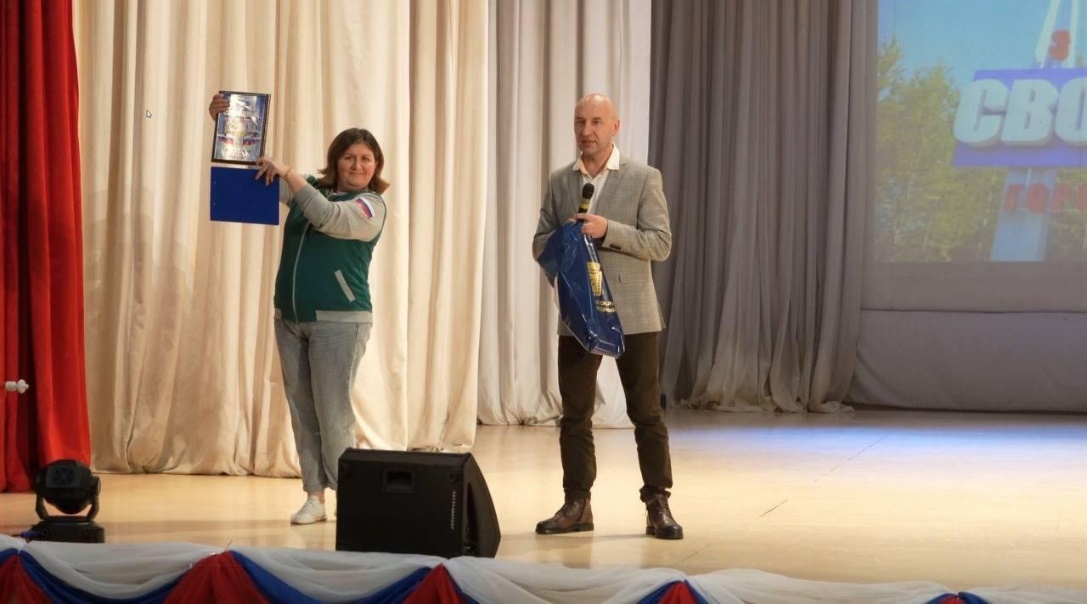 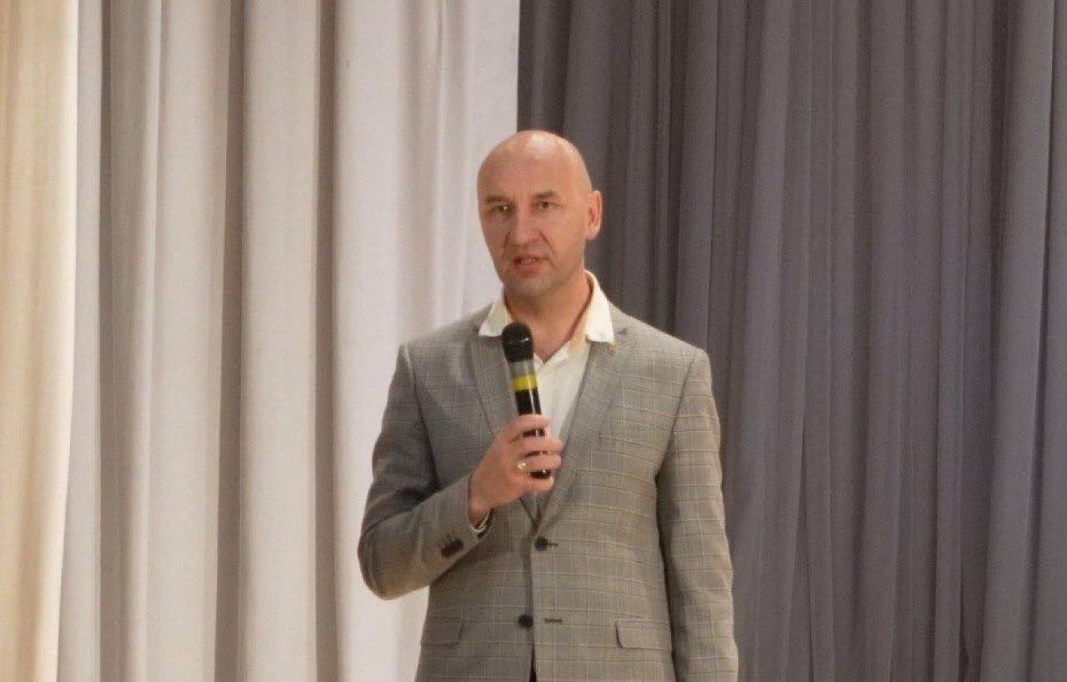 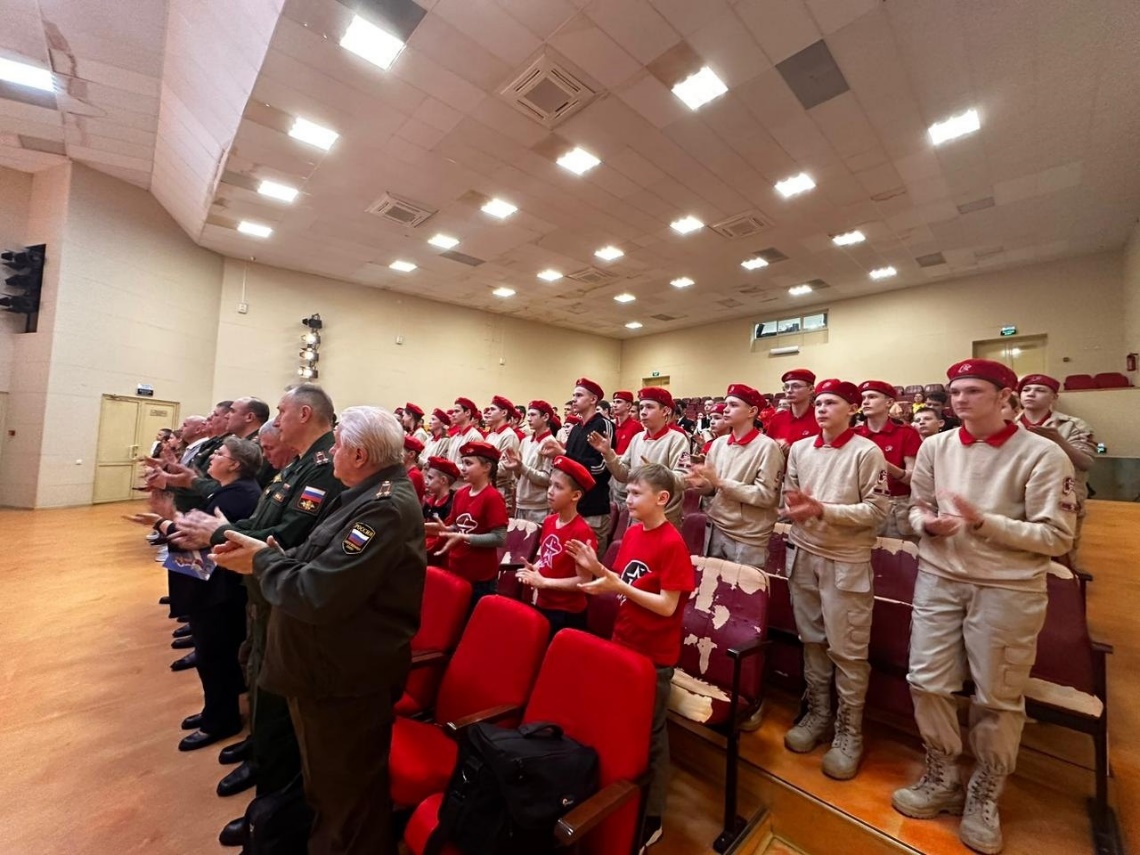 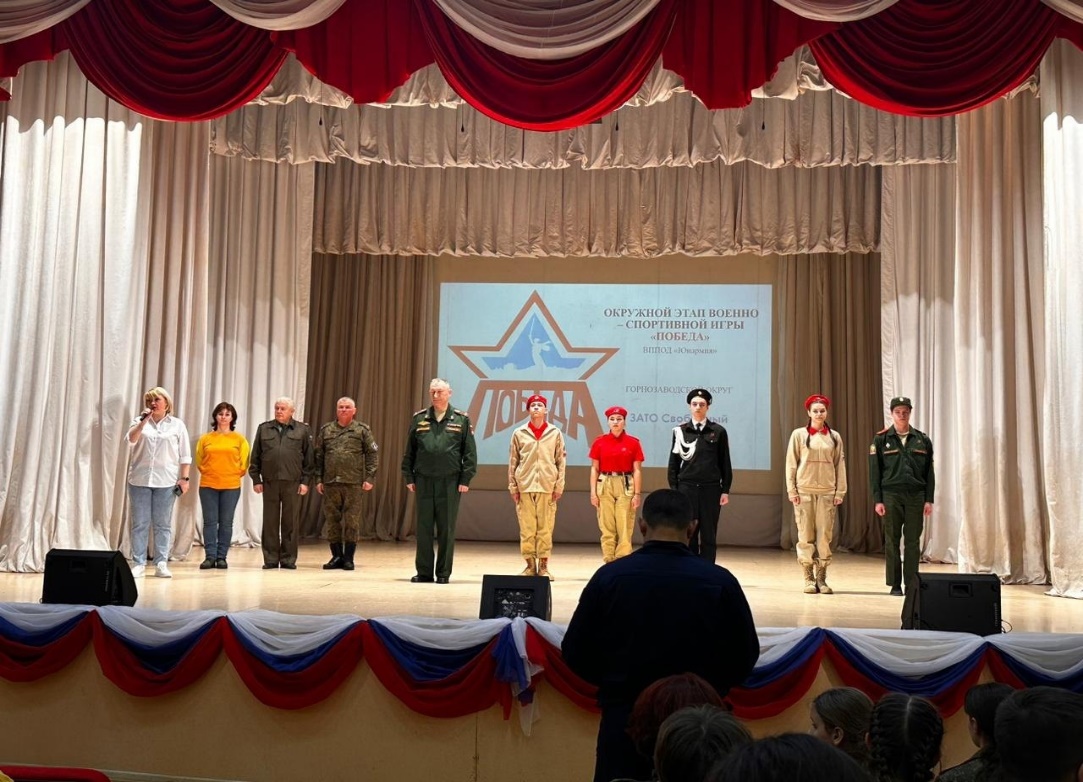 